FORMATO DE SOLICITUD DE SERVICIO SOCIALFORMATO DE SOLICITUD DE SERVICIO SOCIALFORMATO DE SOLICITUD DE SERVICIO SOCIALDEL ALUMNODEL ALUMNODEL ALUMNONOMBRE COMPLETO  Y MATRICULADIRECCIÓN ACTUAL (CALLE, NUMERO, MUNICIPIO Y ESTADO)CÓDIGO POSTAL TELÉFONO ACTUAL (DE CASA O CELULAR)CORREO ELECTRÓNICO ACTUALLICENCIATURACUATRIMESTRE Y AVANCE CURRICULARCURPVALIDACIÓN DE DOCUMENTACIÓN COMPLETA EN CONTROL ESCOLARVALIDACIÓN DE DOCUMENTACIÓN COMPLETA EN CONTROL ESCOLARVALIDACIÓN DE NO ADEUDOS EN CAJAINSTITUCIÓN EN DONDE SE REALIZARA EL SERVICIO SOCIALINSTITUCIÓN EN DONDE SE REALIZARA EL SERVICIO SOCIALINSTITUCIÓN EN DONDE SE REALIZARA EL SERVICIO SOCIALGRADO ACADÉMICO (LIC./MTRO./DR.) Y NOMBRE DEL RESPONSABLECARGO DEL RESPONSABLENOMBRE DE LA INSTITUCION DIRECCIÓN ACTUAL (CALLE, NUMERO, MUNICIPIO Y ESTADO)CÓDIGO POSTAL TELEFONO ACTUAL (LOCAL)PERIODO DE SERVICIO SOCIAL DIA / MES / AÑO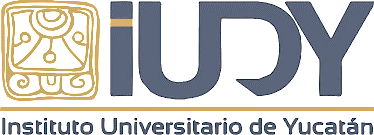 ÁREA DE ASIGNACIÓN_____________________________________NOMBRE Y FIRMADEL ALUMNO_____________________________________NOMBRE Y FIRMADEL ALUMNO_____________________________________NOMBRE Y FIRMADEL ALUMNO